TOPLANTININ KONUSU: KYS Performans Takibi Bilgilendirme ToplantısıTARİH                                 : …/…/….TOPLANTIYA KATILANLAR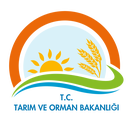 SİİRT İL TARIM VE ORMAN MÜDÜRLÜĞÜTOPLANTI KATILIM FORMUDoküman KoduTOB.56.İLM.İKS./KYS.FRM.61SİİRT İL TARIM VE ORMAN MÜDÜRLÜĞÜTOPLANTI KATILIM FORMURevizyon No000SİİRT İL TARIM VE ORMAN MÜDÜRLÜĞÜTOPLANTI KATILIM FORMURevizyon Tarihi00.00.0000SİİRT İL TARIM VE ORMAN MÜDÜRLÜĞÜTOPLANTI KATILIM FORMUYürürlük Tarihi05.02.2018SİİRT İL TARIM VE ORMAN MÜDÜRLÜĞÜTOPLANTI KATILIM FORMUSayfa No1 / 1SIRANOADI SOYADIGÖREVİBÖLÜMÜ/BİRİMİİMZASIh